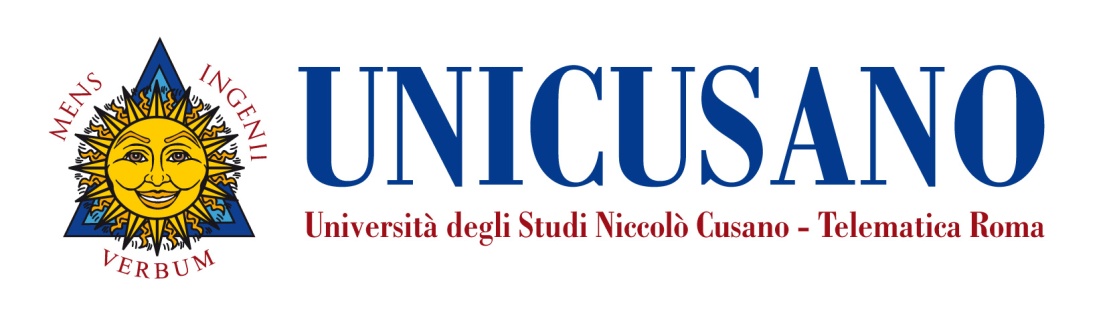 InsegnamentoPsicologia dei Processi CognitiviPsicologia dei Processi CognitiviLivello e corso di studioCorso di Laurea Magistrale in Psicologia del Lavoro e delle Organizzazioni LM-51Corso di Laurea Magistrale in Psicologia Clinica e delle Riabilitazione LM-51A.A. 2017-2018Corso di Laurea Magistrale in Psicologia del Lavoro e delle Organizzazioni LM-51Corso di Laurea Magistrale in Psicologia Clinica e delle Riabilitazione LM-51A.A. 2017-2018Settore scientifico disciplinare (SSD)Settore: M-PSI/01Settore: M-PSI/01Anno di corso11Numero totale di crediti99PropedeuticitàDocenteLorenzo CampedelliFacoltà: PsicologiaNickname: Campedelli.lorenzoEmail: lorenzo.campedelli@unicusano.itOrario di ricevimento:consultare calendario videoconferenze (didattica interattiva)Lorenzo CampedelliFacoltà: PsicologiaNickname: Campedelli.lorenzoEmail: lorenzo.campedelli@unicusano.itOrario di ricevimento:consultare calendario videoconferenze (didattica interattiva)Obiettivi formativiIl corso si propone di fornire allo studente la conoscenza dei diversi assi che costituiscono la Psicologia dei Processi Cognitivi, a partire dai principali modelli che caratterizzano lo studio delle funzioni cognitive. Verrà presa in esame l’evoluzione storica delle conoscenze sui processi cognitivi e sulle loro interazioni con i processi affettivi e decisionali. I Processi cognitivi vengono illustrati anche alla luce delle possibili applicazioni pratiche nell'ambito della Psicologia cognitiva, clinica e del lavoro.Il corso si propone di fornire allo studente la conoscenza dei diversi assi che costituiscono la Psicologia dei Processi Cognitivi, a partire dai principali modelli che caratterizzano lo studio delle funzioni cognitive. Verrà presa in esame l’evoluzione storica delle conoscenze sui processi cognitivi e sulle loro interazioni con i processi affettivi e decisionali. I Processi cognitivi vengono illustrati anche alla luce delle possibili applicazioni pratiche nell'ambito della Psicologia cognitiva, clinica e del lavoro.PrerequisitiConoscenza dei concetti di base di psicologia generale, a tal fine, si possono utilizzare i testi già consultati per la preparazione agli esami dell’area psicologica sostenuti in precedenza.Conoscenza dei concetti di base di psicologia generale, a tal fine, si possono utilizzare i testi già consultati per la preparazione agli esami dell’area psicologica sostenuti in precedenza.Contenuti del corsoIl corso affronterà i seguenti contenuti: Nascita della PsicologiaSensazione e PercezioneAttenzioneApprendimentoMemoriaRappresentazione delle conoscenzeLinguaggioPensiero e RagionamentoSoluzione di problemi e creatività Giudizio e DecisioneEmozioniIntelligenzeProblem solving Decision Making Il corso affronterà i seguenti contenuti: Nascita della PsicologiaSensazione e PercezioneAttenzioneApprendimentoMemoriaRappresentazione delle conoscenzeLinguaggioPensiero e RagionamentoSoluzione di problemi e creatività Giudizio e DecisioneEmozioniIntelligenzeProblem solving Decision Making Materiali di studioDispense e materiale didattico presente in piattaforma a cura del docente.Per ulteriori approfondimenti il  testo consigliato è:- Nicoletti, R.,  Rumiati, R., I Processi Cognitivi, Il MulinoDispense e materiale didattico presente in piattaforma a cura del docente.Per ulteriori approfondimenti il  testo consigliato è:- Nicoletti, R.,  Rumiati, R., I Processi Cognitivi, Il MulinoMetodi didatticiIl corso è sviluppato attraverso le lezioni preregistrate audio-video che compongono, insieme a slides e dispense, i materiali di studio disponibili in piattaforma. Sono poi proposti dei test di autovalutazione, di tipo asincrono, che corredano le lezioni preregistrate e consentono agli studenti di accertare sia la comprensione, sia il grado di conoscenza acquisita dei contenuti di ognuna delle lezioni. Sono altresì disponibili lezioni in web-conference programmate a calendario che si realizzano nei periodi didattici. La didattica si avvale, inoltre, di forum (aule virtuali) e chat disponibili in piattaforma che costituiscono uno spazio di discussione asincrono, dove i docenti e/o i tutor individuano i temi e gli argomenti più significativi dell’insegnamento e interagiscono con gli studenti iscritti.Il corso è sviluppato attraverso le lezioni preregistrate audio-video che compongono, insieme a slides e dispense, i materiali di studio disponibili in piattaforma. Sono poi proposti dei test di autovalutazione, di tipo asincrono, che corredano le lezioni preregistrate e consentono agli studenti di accertare sia la comprensione, sia il grado di conoscenza acquisita dei contenuti di ognuna delle lezioni. Sono altresì disponibili lezioni in web-conference programmate a calendario che si realizzano nei periodi didattici. La didattica si avvale, inoltre, di forum (aule virtuali) e chat disponibili in piattaforma che costituiscono uno spazio di discussione asincrono, dove i docenti e/o i tutor individuano i temi e gli argomenti più significativi dell’insegnamento e interagiscono con gli studenti iscritti.Modalità di verifica dell’apprendimentoLa struttura del corso prevede alcune prove in itinere per l'autovalutazione dell’apprendimento consistenti in quesiti a scelta multipla e esercizi sui concetti di base. La prova di esame di fine corso sarà strutturata allo stesso modo con quesiti a scelta multipla ed in particolare la prova scritta, si articola nel modello “3+3” (3 domande a risposta chiusa e 3 domande aperte). L’assegnazione del punteggio per la prova scritta è il seguente: alle 3 domande chiuse relative ai diversi contenuti del programma d’esame viene attribuito il valore di 3 punti per risposta corretta;alle 3 domande aperte viene assegnato un punteggio massimo pari a 7 punti  in base alla verifica del docente sui risultati di apprendimento attesi.Per lo studente è prevista l’ulteriore possibilità di sostenere in forma orale l’esame presso la sede centrale dell’Unicusano a Roma. La prova orale consiste in un colloquio per accertare il livello di preparazione dello studente, attraverso almeno tre domande. L’adeguatezza delle risposte sarà valutata in base ai seguenti criteri: completezza delle argomentazioni, capacità di approfondire i collegamenti tra le diverse tematiche, chiarezza espositiva, padronanza del linguaggio tecnico.Valutazione scrittoLa prova di esame di fine corso sarà strutturata con quesiti a risposta aperta e a scelta multipla. In particolare la prova scritta si articola in un modello “3+3” (3 domande a risposta chiusa e 3 domande aperte). Per l’insieme delle risposte aperte il punteggio massimo attribuibile è 21 punti, mentre per le domande a risposta chiusa 9. Valutazione oraleLa valutazione delle conoscenze dei contenuti della materia attraverso almeno tre domande. L’adeguatezza delle risposte sarà valutata in base ai seguenti criteri: completezza delle argomentazioni, capacità di approfondire i collegamenti tra le diverse tematiche, chiarezza espositiva, padronanza del linguaggio tecnico.La struttura del corso prevede alcune prove in itinere per l'autovalutazione dell’apprendimento consistenti in quesiti a scelta multipla e esercizi sui concetti di base. La prova di esame di fine corso sarà strutturata allo stesso modo con quesiti a scelta multipla ed in particolare la prova scritta, si articola nel modello “3+3” (3 domande a risposta chiusa e 3 domande aperte). L’assegnazione del punteggio per la prova scritta è il seguente: alle 3 domande chiuse relative ai diversi contenuti del programma d’esame viene attribuito il valore di 3 punti per risposta corretta;alle 3 domande aperte viene assegnato un punteggio massimo pari a 7 punti  in base alla verifica del docente sui risultati di apprendimento attesi.Per lo studente è prevista l’ulteriore possibilità di sostenere in forma orale l’esame presso la sede centrale dell’Unicusano a Roma. La prova orale consiste in un colloquio per accertare il livello di preparazione dello studente, attraverso almeno tre domande. L’adeguatezza delle risposte sarà valutata in base ai seguenti criteri: completezza delle argomentazioni, capacità di approfondire i collegamenti tra le diverse tematiche, chiarezza espositiva, padronanza del linguaggio tecnico.Valutazione scrittoLa prova di esame di fine corso sarà strutturata con quesiti a risposta aperta e a scelta multipla. In particolare la prova scritta si articola in un modello “3+3” (3 domande a risposta chiusa e 3 domande aperte). Per l’insieme delle risposte aperte il punteggio massimo attribuibile è 21 punti, mentre per le domande a risposta chiusa 9. Valutazione oraleLa valutazione delle conoscenze dei contenuti della materia attraverso almeno tre domande. L’adeguatezza delle risposte sarà valutata in base ai seguenti criteri: completezza delle argomentazioni, capacità di approfondire i collegamenti tra le diverse tematiche, chiarezza espositiva, padronanza del linguaggio tecnico.Criteri per l’assegnazione dell’elaborato finaleL’assegnazione dell’elaborato finale avviene sulla base di un colloquio (anche tramite messaggi in piattaforma) in cui lo studente dovrà necessariamente indicare almeno 3 diverse proposte afferenti l’ambito della Psicologia della Salute  e dei processi cognitivi i propri specifici interessi in relazione agli argomenti che intende approfondire. La decisione finale verrà presa dal professore in base alle considerazioni su opportunità e originalità della tematica. Non esistono preclusioni alla richiesta di assegnazione della tesi e non è prevista una media particolare per poterla richiedere.L’assegnazione dell’elaborato finale avviene sulla base di un colloquio (anche tramite messaggi in piattaforma) in cui lo studente dovrà necessariamente indicare almeno 3 diverse proposte afferenti l’ambito della Psicologia della Salute  e dei processi cognitivi i propri specifici interessi in relazione agli argomenti che intende approfondire. La decisione finale verrà presa dal professore in base alle considerazioni su opportunità e originalità della tematica. Non esistono preclusioni alla richiesta di assegnazione della tesi e non è prevista una media particolare per poterla richiedere.Programma esteso e materiale didattico di riferimentoProgramma esteso e materiale didattico di riferimentoProgramma esteso e materiale didattico di riferimentoTOTALE IMPEGNO DI STUDIOPROGRAMMATOTOTALE IMPEGNO DI STUDIOPROGRAMMATOConsiderando che convenzionalmente 1 CFU è pari a 25 ore di studio ciascun modulo impegna lo studente in media per:6 ore di lezione video10 ore studio personale6 ore completamento di e-tivity e partecipazione al forum3 Test di autovalutazioneModulo 1(1 CFU)Nascita della PsicologiaLe principali correnti teoriche: dallo Strutturalismo al CognitivismoLa Sensazione La PercezioneMateriali didattici a cura del docenteNascita della PsicologiaLe principali correnti teoriche: dallo Strutturalismo al CognitivismoLa Sensazione La PercezioneMateriali didattici a cura del docenteModulo 2(1 CFU)L’AttenzioneL’ApprendimentoI sistemi di MemoriaI Processi di MemoriaMateriali didattici a cura del docenteL’AttenzioneL’ApprendimentoI sistemi di MemoriaI Processi di MemoriaMateriali didattici a cura del docenteModulo 3(1 CFU)La Rappresentazione delle conoscenzeLa categorizzazioneI prototipiStereopiti e PregiudiziMateriali didattici a cura del docenteLa Rappresentazione delle conoscenzeLa categorizzazioneI prototipiStereopiti e PregiudiziMateriali didattici a cura del docenteModulo 4(1 CFU)Il linguaggio: la produzioneIl linguaggio: la comprensioneLinguaggio e comunicazioneMateriali didattici a cura del docenteIl linguaggio: la produzioneIl linguaggio: la comprensioneLinguaggio e comunicazioneMateriali didattici a cura del docenteModulo 5(1 CFU)Il PensieroIl RagionamentoRagionamento deduttivoRagionamento induttivoMateriali didattici a cura del docenteIl PensieroIl RagionamentoRagionamento deduttivoRagionamento induttivoMateriali didattici a cura del docenteModulo 6(1 CFU)Giudizio e DecisioneSoluzione di problemi e creativitàProblem solvingDecision MakingMateriali didattici a cura del docenteGiudizio e DecisioneSoluzione di problemi e creativitàProblem solvingDecision MakingMateriali didattici a cura del docenteModulo 7(1 CFU)Intelligenze: principali modelli teoriciIntelligenze: QIIntelligenze: valutazioneMateriali didattici a cura del docenteIntelligenze: principali modelli teoriciIntelligenze: QIIntelligenze: valutazioneMateriali didattici a cura del docenteModulo 8(1 CFU)Emozioni: principali modelli teoriciStudio delle diverse emozioni umaneEspressione delle emozioniMateriali didattici a cura del docenteEmozioni: principali modelli teoriciStudio delle diverse emozioni umaneEspressione delle emozioniMateriali didattici a cura del docenteModulo 9(1 CFU)Psicologia cognitiva applicataI Processi Cognitivi in ambito clinicoI Processi Cognitivi nell’ambito della psicologia del lavoro Considerazioni conclusiveMateriali didattici a cura del docentePsicologia cognitiva applicataI Processi Cognitivi in ambito clinicoI Processi Cognitivi nell’ambito della psicologia del lavoro Considerazioni conclusiveMateriali didattici a cura del docente